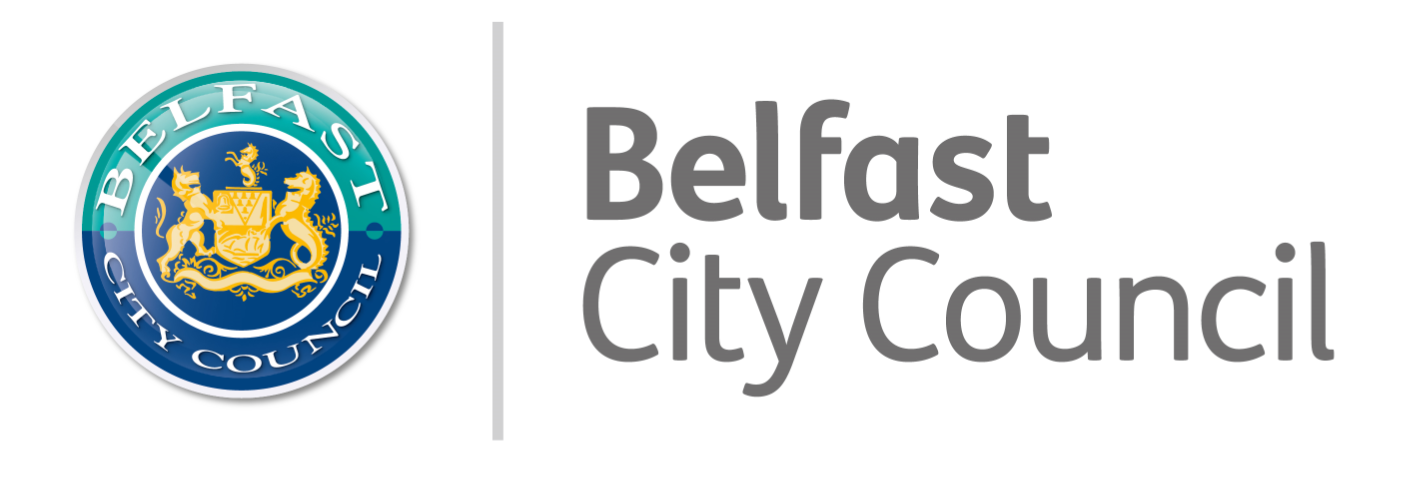 6th September 2019Dear Club,A one off grant of up to £500 is available to clubs based within the Belfast City Council boundaries as part of our Sporting Halloween programme. The run dates of the programme will be between 21st October 2019 until 15th November. The aim of this programme is to provide taster sessions for teenagers in Belfast in your sport. The aim is to be able to progress the activities taking place into a club environment by the end of the programme with the hope of sustaining participation. I have included a rationale for the programme detailing the criteria and commitment required from successful clubs. In order to be considered for this programme, please complete and return the proposal form no later than Friday 27th September 2019 at 12 noon. Clubs will be notified of the outcome of their application no later than Friday 4th October 2019.If you have any further queries regarding the application please feel free to contact me.Jack TateLeisure Development UnitBelfast City CouncilThe Cecil Ward Building4-10 Linenhall StreetBELFASTBT2 8BP Or email  TateJ@belfastcity.gov.ukPhone No: 02890270344Sporting Halloween 2019 – Guidance Notes Rationale Research shows that as young boys and girls reach their teenage years they drop out of sport, with twice as many girls dropping out than boys. Large numbers of teenagers are not getting the recommended amount of exercise. Nine National Governing Bodies have identified retention as a priority in their sport. Competing pressures such as image, pressure to do well in school, less direct parental involvement, relationships and peer pressure all contribute to teenagers dropping out of sport.
Other reasons identified include:Lack of support from schoolsRelationship with coaches/teachersConflict with other commitmentsBig jump from junior to senior competitionTime for something new/differentSocial pressure (increasing independence/friends don’t do it etc)Not enough opportunities to competeLack of players at that ageInfo taken from the following research:WSFF & Athletics England, research into why girls 16-19yrs drop out of sport, University of Strathclyde & Dundee- as reported in BBC and Women’s Sports Foundation. IdeaLocal sports clubs will provide a number of free coaching sessions to secondary schools/community groups in their given sport during the month of October/November. At the end of the programme coaches must progress these sessions to the club environment by providing one of the following;
A group inductionA taster sessionIn house competition A training session to introduce interested participants to existing members or similar type activity to introduce new members to existing members and/or facilitiesAimTo engage 11-19 years old in sporting activities led by local sports clubs in sports that are not usually offered in Secondary schools. Sessions would begin in the school environment and progress to an in house competition/induction/training session at the club for those who wish to try the sport within the club environment.The programme aims to provide:Opportunity for personal development/skills development through sportInvite teenagers to progress to the club environment in a safe and secure manor alongside their peers Gives teenagers the opportunity to meet and build relationships with local coaches/clubsAllows clubs to showcase what they can offer and add to their youth membershipGives clubs the opportunity to establish new links with schools where they can develop pathways  from schools to clubs for sustainable participation for teenagersMedia interest to highlight the decline of teenagers in sportGive teenagers the chance to experience different sports they may not have experienced in schoolEligible Funding for clubs include: Coaching (The applicant cannot receive funding for themselves and coaching capped at £20ph)EquipmentHospitality (Capped at £50) Venue Hire (excl. school or club premises)TransportMedals/CertificatesMarketing MaterialsEligible cost must be incurred from 21st October - 15th November 2019. Conditions placed on the clubs:Priority may be given to underrepresented sports and clubs with Clubmark status.Schools and community groups must be within the New Belfast Boundaries.Sessions must take place between 21st Oct and 15th Nov 2019.Clubs must submit all monitoring/evaluation forms by Monday 22nd November 2019.Receipts for all payments must be produced along with monitoring forms.  Failure to do so will result in ineligibility for future grants and outstanding monies will be recouped by Belfast City Council.A sample of photographs of school and club activities forwarded to Belfast City Council.Clubs must be Belfast based.Priority will be given to those clubs who can demonstrate best outcomes in terms of participants and school links.Applicants must be a club or constituted group with a current membership affiliated to a governing body recognised by Sport NI.Completing the Application FormSection 1: Organisation Details Please complete the information as accurately as possible as this information will be used to communicate the outcomes of our decision. The information required is necessary to fully inform us about your club and help us determine how best to allocate the funds. Section 2: Your Programme Plan Give a brief description of your programme including the name of your programme.Programme TitleWhat you hope it will bring to the clubWho will benefitHow you will use the budgetHow did you identify the need for your programme?Have you consulted with potential participants? (Schools or community groups) Is there evidence of social need?Proposed programme scheduleDate when programme will take placeActivity that the programme will be based around e.g. football, athletics and multi-skillsVenue that it will take place atStart and finishing time of programme e.g. Start: 6.30pm-8.00pm FinishPlease explain who your partners are and the role they have within the project 	     List each partner you intend to work with during the delivery of your programme Fully explain partners’ roles and responsibilities. How do you plan to recruit participants for your programme? Such as how you plan to advertise the programmeReaching out to local schoolsWhat do you wish to achieve as a result of the programme?More active members in the community?Participants joining local clubs?Will your project have a lasting impact on its participants?What will your participants do after the project is overWhat changes do you hope will happen as a result of your projectWill your project have a lasting impact on its participants? Has your club achieved the Clubmark status? Yes, no or working towards gaining Clubmark status. Section 3: Programme Budget Please provide a detailed budget for your programme. You will be expected to complete a monitoring and evaluation form once your programme is completed.Insert costs as per best value quotations. Obtain accurate programme costs.Groups should adhere to best practice guidance in regards to seeking best value and be in a position to show evidence of obtaining best value quotes should Belfast city Council require this evidence.Remember that there is a maximum cap of £20 per hour for coaches unless justification is provided that the coaching is specialised in nature and a maximum cap of £50 for hospitality. Section 4: Coaches Information State all coaches’ that will be involved within the programme including their names, relevant qualifications, Access NI checked and whether they are paid or voluntary coaches. Section 5: Submission and Declaration This is a legal requirement and needs to be fully completed. Please ensure it is signed by an authorised and empowered member of your sporting club. General informationData Protection Act Belfast City Council will use the information and personal data provided by you for the purpose of carrying out an assessment to establish if you are eligible for a grant. The information and personal data is used to administer and analyse grants and for grant research purpose. It may be shared internally within the Council, but only with staff who are involved in providing this service. The Council may also share information with external organisations who it must consult when assessing applications, when monitoring grants and evaluating the way our funding programmes work and the effect they have. These organisations may include accountants, externa evaluators and other organisations or groups involved in delivering the project. Information and personal data may be shared with other Lottery distributors, government departments, organisations providing matched funding and other organisations and individuals with a legitimate interest in Lottery applications and grants, or for the prevention or detection of fraud. The information and personal data is held and stored by the Council in a safe and secure manner. It will not be disclosed to any other organisation who is not involved in the grants assessment process without your consent or unless the law places an obligation on the Council to do so. The need to maintain the confidentiality of vulnerable groups and their details is essential and it will not be made place in any way, except as required by law. Your personal data is held in line with the Council’s retention and disposal schedule for a period of 8 years. It will then be destroyed beyond recovery. By completing and signing this form, you are providing information and personal data to the Council on the basis of consent, which is held in compliance with Data Protection Legislation. You can withdraw from the application process at any time by contacting the details found on this form. Email: leisure@belfastcity.gov.uk Freedom of Information Act The Freedom of Information Act 2000 gives members of the public the right to request any information that we hold. This includes information received from third parties, such as, although not limited to, grant applicants, grant holders, contractors and people making a complaint. If information is requested under the Freedom of Information Act we will release it, subject to exemptions; although we may consult with you first. If you think that information you are providing may be exempt from release if requested, you should let us know when you apply. Sporting Halloween Application FormSection 1: Organisation Details Section 2: Your Programme Plan Please complete the following questions regarding your programme.(Refer to section two of the guidance notes document to ensure your programme fits with Sporting Halloween 2019 aims, the information provided here will be used to score your application, please use additional sheets if necessary)Give a brief description of your programmeHow did you identify the need for your programme?Proposed programme schedulePlease tell us about your proposed programme schedule below.Date(s)ActivityVenue(s)Start TimeFinish TimePlease explain who your partners are and the role they have within the project.How do you plan to recruit participants for your programme? What do you wish to achieve as a result of the programme?Will your project have a lasting impact on its participants?Has your club achieved the Clubmark status?Yes 			No Please state if your club is working towards gaining Clubmark status Section 3: Programme Budget Please provide a detailed breakdown of costs for your programmeOVERALL AMOUNT REQUESTED: £...................................................................................Section 4: Coach information Please provide details of the sports coaches you are using, their qualifications, whether they have been Access NI checked and if they will be paid or voluntary coaches. It is the clubs responsibility to ensure coaches have appropriate qualifications, insurance to deliver a high quality programme and if working with children or vulnerable people must be Access NI checked. Please note that the named applicants applying cannot benefit financially from the funding received through the Sporting Halloween Programme 2019. Section 5: Declaration and Submission You must confirm by ticking the boxes below that your organisation is, has, or will have by the commencement of the proposed programme activity, the following:A formally constituted organisation in other words, your constitution or memorandum and articles of association and has supplied evidence of this to the Central Grants Unit either with this application or with a previous application between November 2012 and June 2014. This must be signed and dated as adopted by the chairperson at the time or by the current chairperson to confirm it is your group's constitution;Benefiting the Belfast City Council district through the activities;Operating on a not-for-profit basis and cannot share our profits to members or shareholders. If, in the reasonable opinion of the council, the organisation applying for the funding is a de facto commercial organisation, whatever the legal make-up of the organisation, then the council shall not fund that organisation. The decision of the council shall be final in this regard;A board or committee, and has given us a list of members with this applicationNo conflicts of interest with any of the suppliers who you will use for activities being funded by the grant applied forA child protection policy if your programme involves children or young people or there is a possibility of children or young people going to your activities, for example, an open day in a public space;If your organisation has employees - an equal opportunities policy or statement and keeps relevant legislation including the Race Relations (NI) Order 1997, the Sex Discrimination (NI) Order 1976, Fair Employment and Treatment (NI) Order 1998, and the Disability Discrimination Act 1995;Enough insurance to cover the activities, for example, public liability insuranceAny licences and all other relevant permissions needed to complete the activity, for example, entertainments licence, road closures, and so on;Completed any relevant risk assessments that your activity may require;Access NI checks completed on all staff, coaches and volunteers where appropriate (You do not need to include a copy of your child protection policy, employment policy, insurance, licence, permissions, risk assessments or confirmation of Access NI checks, but they may be requested at any time and may be required if you application for funding is successful.)Submission Belfast City Council has a duty to protect public funds and so must make sure that organisations who receive grant funding meet certain regulations. By signing below you are confirming the following:The organisation named on this application has given me the authority to make this application on their behalf. The programme of activities is in line with the organisation’s constitution or memorandum and articles of association, and the organisation is a formally constituted, not-for-profit organisation. If the organisation is successful with its application, it will keep to the conditions of the grant and use the funds only for the purposes shown in this application form. The organisation accepts the information provided in this form may be made available to other Belfast City Council departments and other agencies for the purposes of: Preventing or detecting crime (including fraud) Making sure nobody is receiving “double funding” or more than one grant for the same itemsMeeting our internal and external audit requirementsContacting the organisation about future funding opportunities or for feedback as part of Belfast City Council’s commitment to providing good public servicesIn line with the Data Protection Act 1998 and the Freedom of Information Act 2000, Belfast City Council may release any information in this form in response to a “data subject access” or “freedom of information request”. The organisation understands that any information supplied that is deliberately false or misleading may result in prosecution.As far as the signatory knows and believes, the information in this application, and any supporting documents, is true and correct. 
By signing and submitting this application you are agreeing to the statement above. Signed…………………………..........….on behalf of………......……………...... (Name of organisation)Print name: …………………………………….Position in organisation: …………………………………….     Date: …………………………       PLEASE COMPLETE THIS FORM AND RETURN IT TO:
Jack Tate Leisure Development UnitThe Cecil Ward Building4-10 Linenhall Street
BT2 8BPor emailleisure@belfastcity.gov.ukBreakdownTotalExample: coaches4 session X 2 venues £20p/h£160Coaches (Capped at £20)Equipment (please detail)Hospitality (Capped at £50)Venue HireTrophies/MedalsTransportMarketing/PRName of coachQualificationsAccess NI checkedPaid or Voluntary